Assistants pour la maternelle recherchésNous cherchons des élèves de la 4e à la 6e année afin d’assumer le rôle d’assistant pour la maternelle. En tant qu’assistant pour la maternelle, vous aiderez les élèves de la maternelle dans la salle de classe ainsi qu’en dehors de l’aire de jeux de la maternelle.Les exigences pour ce poste sont énumérées ci-desssous. Les habiletés d’appprentissage et les habitudes de travail que vous aurez l’occasion de développer et de démontrer sont indiquées entre parenthèses et suivies par d’autres mots en italiques qui peuvent être utilisés pour décrire la même habitude de travail.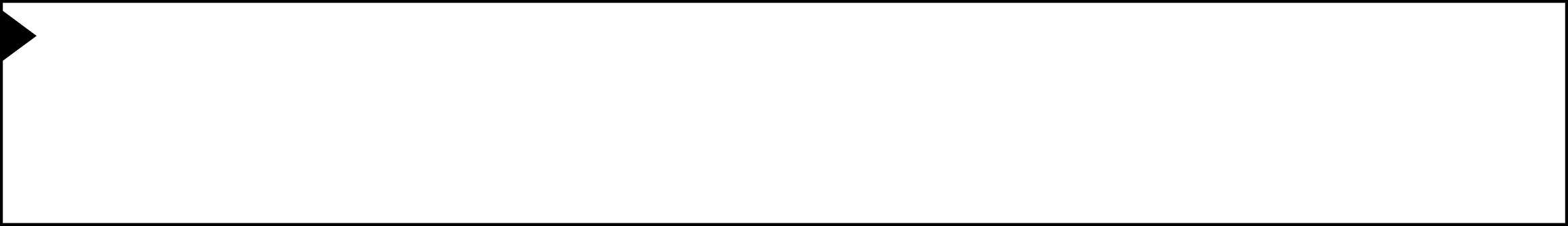 Par exemple, un entraîneur ou un superviseur peut avoir dit que vous êtes « fiable » et que vous avez de bonnes aptitudes pour le « travail en équipe ». C’est comme s’il vous disait que vous êtes « responsable » et que vous êtes un bon « collaborateur ». Vous familiariser avec les différents mots utilisés pour décrire les habitudes de travail peut vous aider à faire des rapprochements entre vos expériences à l’école et en dehors de l’école.En tant qu’assistant pour la maternelle, vous aurez également la possibilité de perfectionner et de démontrer vos compétences essentielles. Ces compétences sont utilisées au travail, dans l’apprentissage et dans la vie. Les compétences essentielles sont indiquées en caractères gras à la suite des habitudes de travail.• Lisez les consignes pour la salle de classe et préparez-vous à les expliquer aux élèves au besoin. (Responsabilité, fiabilité, lecture des textes, communication verbale)• Présentez-vous à l’heure dans la salle de classe qui vous est assignée ou à l’aire de jeux de la maternelle (selon ce qui a été déterminé à l’avance par l’enseignant responsable) au tout début de la pause nutrition. (Responsabilité, organisation, fiabilité, calendriers des budgets et des opérations comptables)• Aidez activement les élèves et faites-les participer aux activités extérieures. (Responsabilité, initiative, fiabilité,sécurité au travail)• Soyez un bon solutionneur de problèmes. Par exemple, si un élève n’écoute pas ou ne respecte pas les consignes, parlez-lui ou demandez à un membre du personnel de supervision de vous aider au besoin. (Initiative, responsabilité, fiabilité, autonomie sociale, communication verbale, résolution de problèmes)• Rappelez aux élèves, de façon positive, de suivre les consignes et de se respecter les uns les autres. (Responsabilité, initiative, fiabilité, service à la clientèle, communication verbale)• Travaillez en collaboration avec les autres assistants pour la maternelle et avec le personnel afin de discuter des plans et des problèmes. (Collaboration, travail en équipe, communication verbale)• Quand la cloche sonne, rentrez afin d’aider le personnel à rassembler tous les élèves et à ranger toutes les fournitures et le matériel. (Responsabilité, initiative, collaboration, organisation, fiabilité, travail en équipe)• Une fois de retour à l’intérieur, aidez les élèves à enlever leurs vêtements d’extérieur et leurs bottes et à se laver les mains pour la pause nutrition. (Responsabilité, collaboration, fiabilité, sécurité au travail)• Donnez un coup de main dans la salle de classe en aidant les élèves à aller chercher leur lunch dans leur sac àdos et à ouvrir les contenants. (Responsabilité, initiative, organisation, fiabilité)• Rappelez aux élèves de respecter les consignes pour la salle à manger, qui sont affichées dans toutes les salles de classe. (Responsabilité, initiative, fiabilité, communication verbale)• Aidez les élèves à nettoyer après leur dîner. (Initiative, organisation)• Soyez un modèle positif pour tous les élèves dans la classe. (Discipline, responsabilité, initiative, fiabilité)• Retournez dans votre salle de classe à temps pour la prochaine période. (Responsabilité, fiabilité)• Demandez à l’enseignant de vous donner ses impressions sur vos interactions et votre rendement au travail. (Initiative, autorégulation, discipline, collaboration, fiabilité, travail en équipe, communication verbale)• Prévoyez du temps pour accomplir vos tâches tout en tenant compte de vos responsabilités dans vos autres classes ou activités parascolaires. (Organisation, calendriers des budgets  et des opérations comptables)• Trouvez un assistant pour la maternelle de remplacement si vous êtes incapable de faire l’un de vos quarts de travail. (Responsabilité, initiative, fiabilité)Vous pouvez transférer vos compétences essentielles et vos habitudes de travail dans la vie quotidienne ou dans la prochaine étape de votre parcours – que ce soit les études, la formation ou le milieu de travail. Vous trouverez d’autres renseignements sur les façons d’utiliser vos compétences essentielles et vos habitudes de travail dans la vie quotidienne sur le site Web du Passeport-compétences de l’Ontario.Déterminer les compétences essentielles et les habitudes de travail que vous démontrez en tant qu’assistant pour la maternelle et y réfléchir vous aidera à concevoir votre portfolio de cheminement à mesure que vous répondrez aux quatre questions du programme de planification de l’apprentissage, de la carrière et de la vie : Qui suis-je?  Quelles sont mes possibilités? Qu’est-ce que je veux devenir?  Quel est mon plan pour atteindre mes objectifs?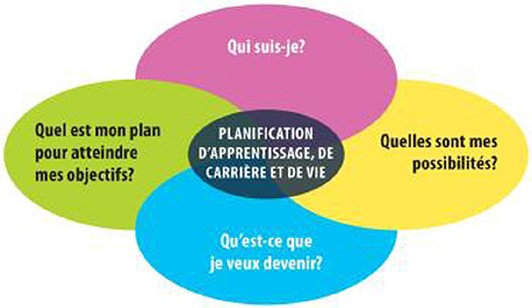 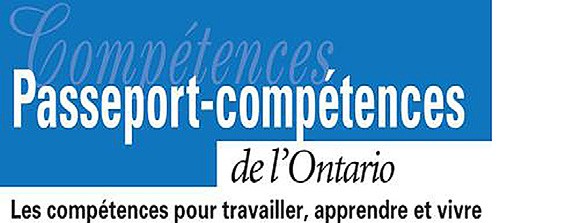 ontario.ca/passeportcompetences